Publicado en España el 22/03/2016 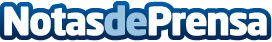 Más de 1.000.000€ prestados a través de MytripleA en lo que va de añoLa plataforma de crowdlending MytripleA ha canalizado 26 préstamos por valor de 1.087.150 euros en lo que va de año. Todos ellos han sido financiados por una media de 32 inversores diferentes, que están obteniendo rentabilidades de entre el 5% y el 12% por prestar su dinero a través de MytripleADatos de contacto:Soledad Olalla CorcesNota de prensa publicada en: https://www.notasdeprensa.es/mas-de-1-000-000-prestados-a-traves-de_1 Categorias: Finanzas Emprendedores E-Commerce http://www.notasdeprensa.es